Publicado en Madrid el 23/03/2018 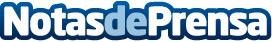 Freshly Cosmetics explica cómo combatir las enfermedades bucodentales con ingredientes naturalesLos expertos aseguran que el correcto cuidado y mantenimiento de los dientes y encías es determinante para la salud del organismoDatos de contacto:NataliaNota de prensa publicada en: https://www.notasdeprensa.es/freshly-cosmetics-explica-como-combatir-las Categorias: Nacional Industria Farmacéutica Medicina alternativa Consumo Belleza http://www.notasdeprensa.es